Dear Customer,As we move into Split's! 10th working year, we recognize the need to get the word out, and demonstrate the value Split! brings to our customers.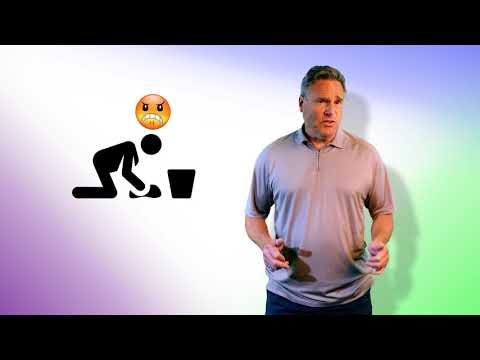 Split's! clearly defined differences are:Split! is a patented Non- Detergent cleaner.Split! will clean heavily soiled hard and soft floors and bring your hard floors and carpetback to original.Split! will remove all the residue and soil thatwas left behind from using detergent based cleaners.Split! will leave no residue.Split! will remove all ATP (Adenosine Triphosphate) while getting a reading of ZERO on an ATP meter.Split! requires no dwell time to remove all ATP.Split! is Green Seal Certified.Split! has professional tools for training your employees. Please go to the Split! website - https://www.splitcleaning.com/ We look forward to contacting you and setting up a time to demonstrate Split!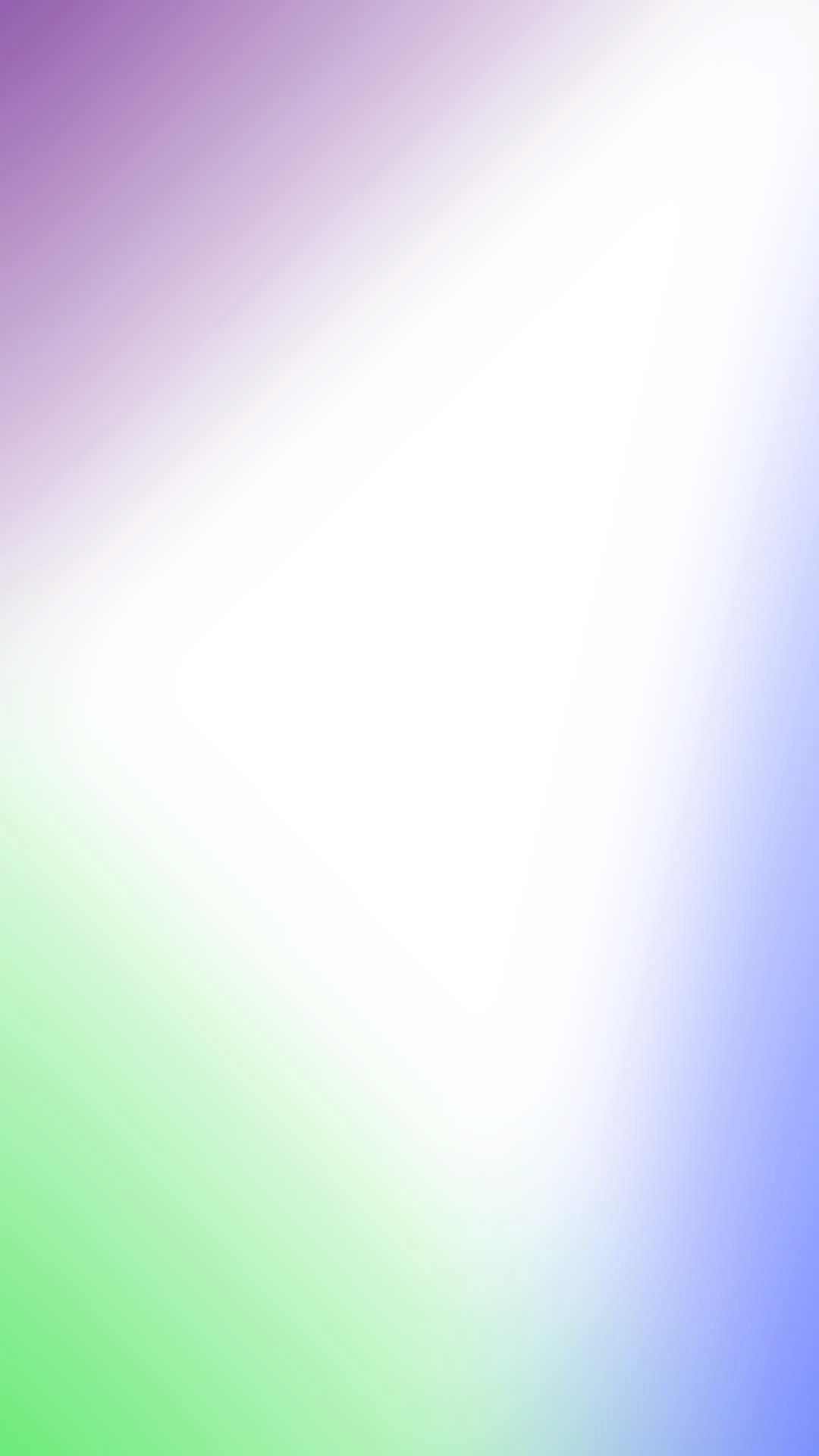 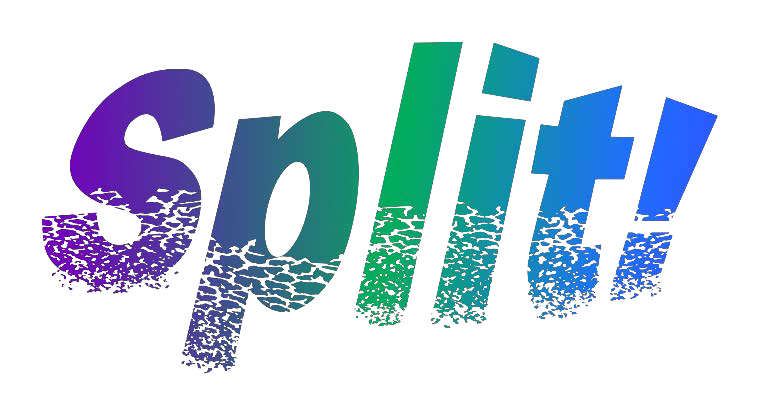 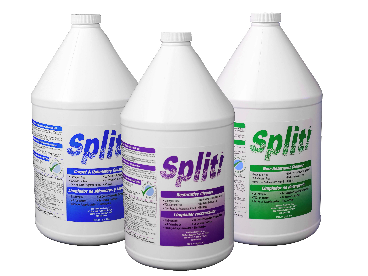 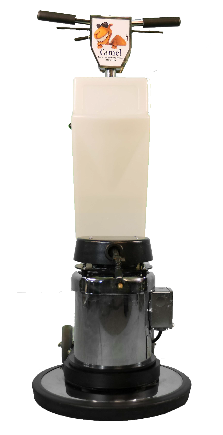 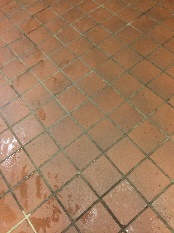 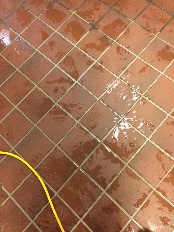 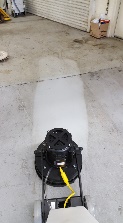 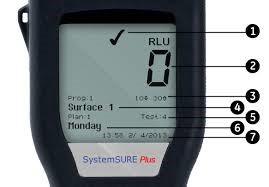 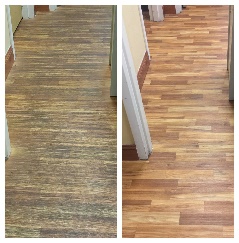 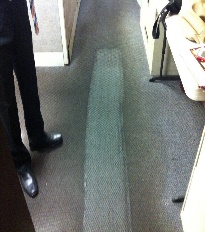 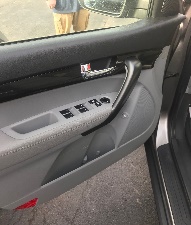 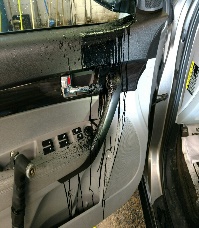 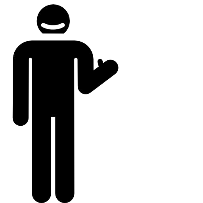 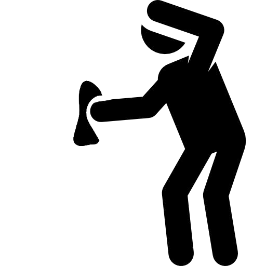 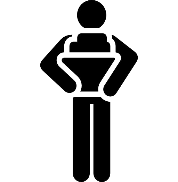 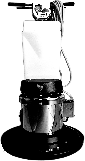 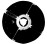 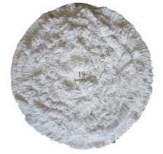 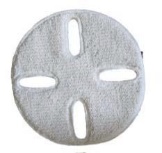 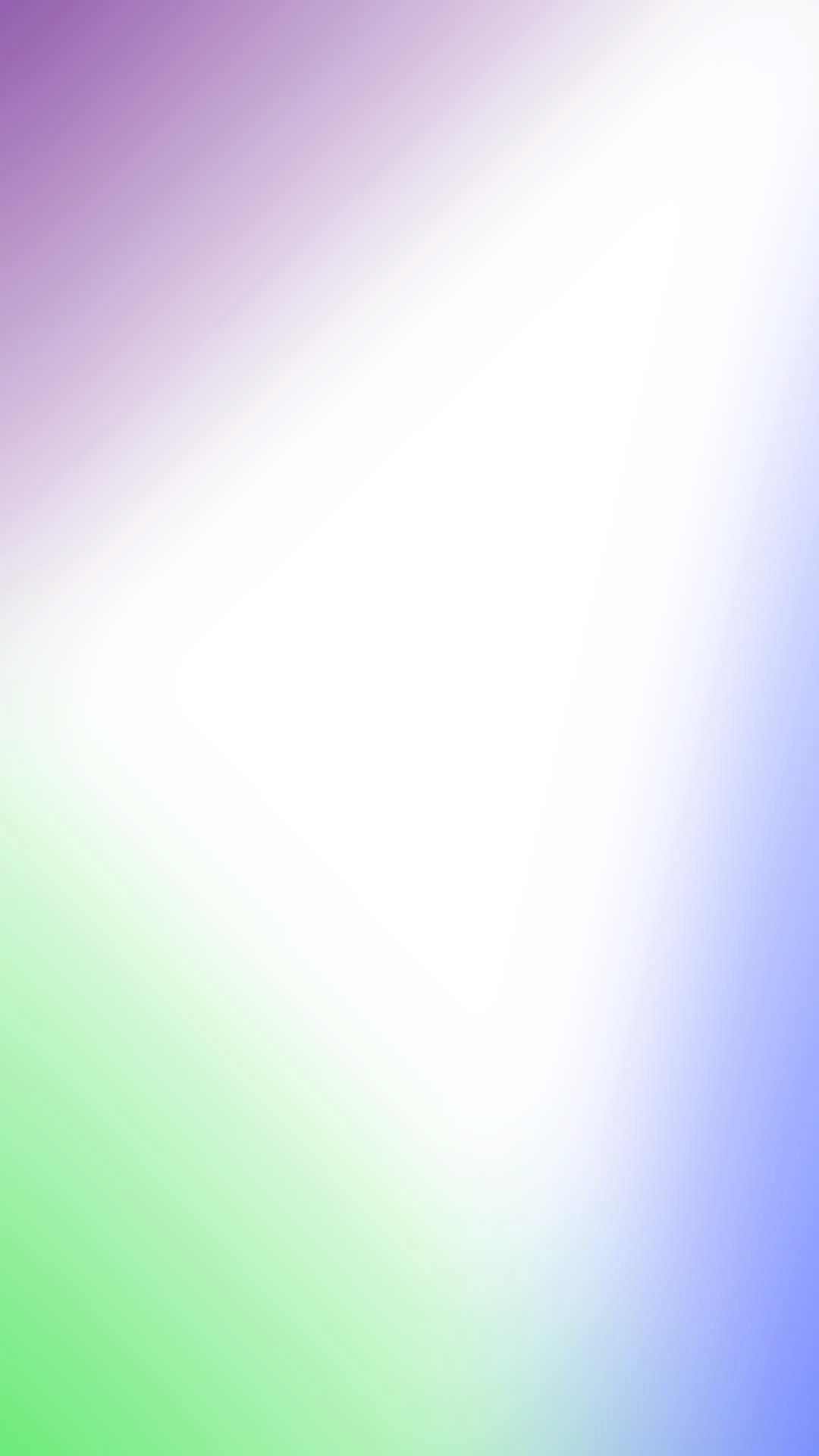 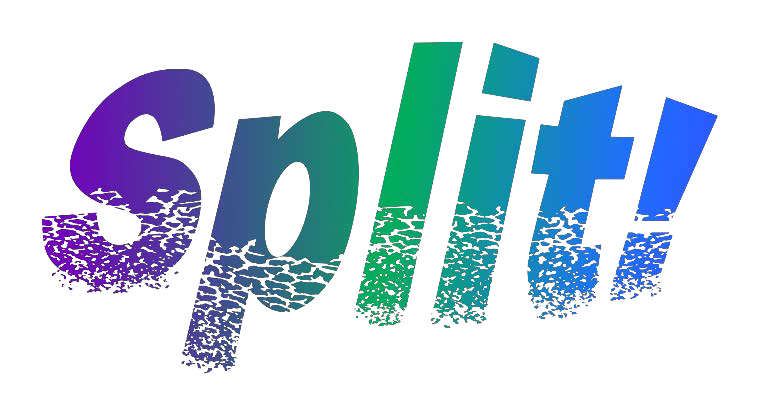 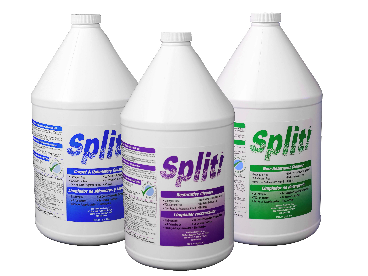 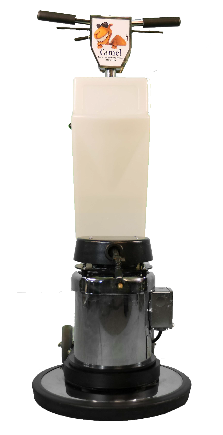 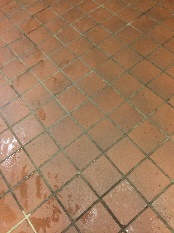 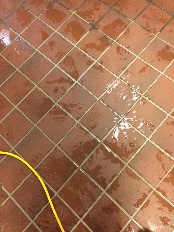 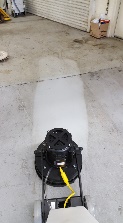 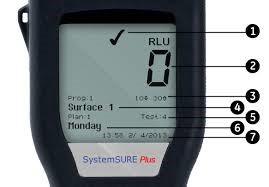 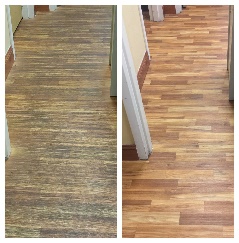 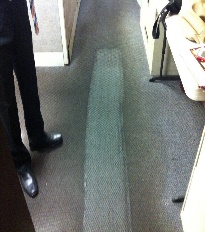 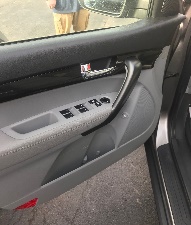 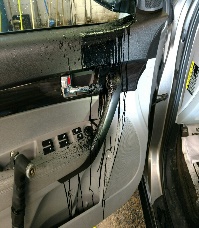 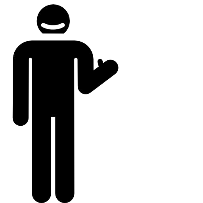 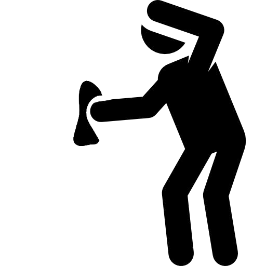 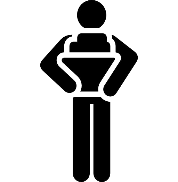 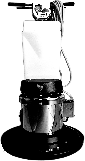 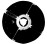 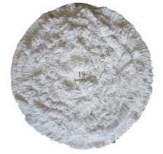 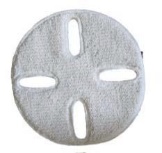 Before and After - Grouted TileOne PassSplit! Restorative Cleaner	Before and After - Roofing TarEpoxy Floor RestoringBefore and After LVT Flooring